Муниципальное автономное общеобразовательное учреждение«Средняя общеобразовательная школа №5»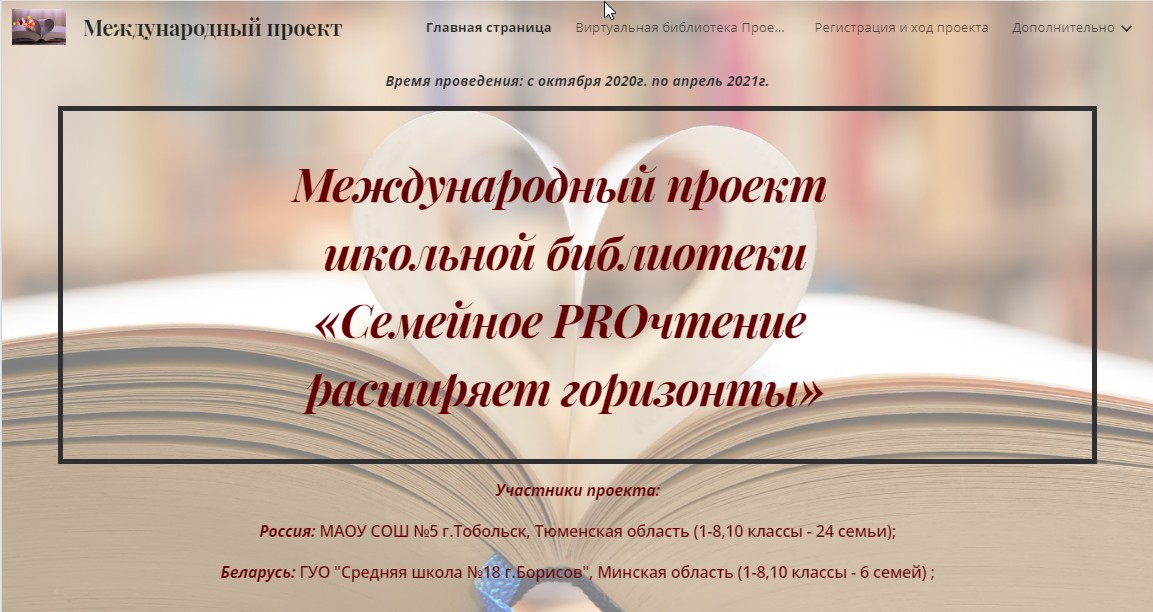 Автор-разработчик: Ирина Владимировна Воронова, педагог-библиотекарь МАОУ СОШ №5 ссылка на проверку антиплагиат 62,24%https://users.antiplagiat.ru/report/bylink/summary/4?v=2&userId=8080725&validationHash=DA45FD91664A37FF16DB16336CDDD2AECDB7B98A&c=1  ([02]9,78%http://togirro.ru/assets/files/2020/coko/mon/Voronova_IV.pdf.  – моя работа)г. Тобольск, 2022 г.«Сегодняшние книги являются завтрашними поступками» Генрих Манн.  Обоснование актуальности:Где мы потеряли юного книголюба? Прежде всего, в семье! Семья, культурные отношения внутри нее во многом определяют путь ребенка как читателя. Что может быть прекраснее, чем собраться всей семьей для вечернего чтения! Мама и папа по очереди читают вслух, дети слушают чудесные истории, а заодно запоминают уют и тепло родительского дома, ощущают свет родительской любви. Через много-много лет эти семейные вечера за чтением будут для них самым счастливым воспоминанием о детстве, тем неуловим мгновением, которое хочется вернуть. Став родителями, они продолжат читать уже своим детям, чтобы вновь вспомнить детские годы и почувствовать связь с родительским домом.Одной из самых ярких традиций школы являются ежегодные мероприятия, проекты, конкурсы школьной библиотеки, направленные на семейное чтение. В связи с тем, что пандемия коронавирусной инфекции COVID-19 нарушала образовательный процесс в стране, мы провели опрос среди родительской общественности «Важность библиотечных проектов по поддержке семейного чтения» (Приложение 1), где был всего один вопрос: «В период пандемии и дистанционного обучения важно ли для Вас в 2020-2021 учебном году Проект в школьной библиотеке по поддержке семейного чтения?» и большинство голосов были за проведение мероприятий данной тематики, которое в этом учебном году называется: Международный проект школьной библиотеки «Семейное PROчтение расширяет горизонты» (Приложение 2).Наполним душами наш школьный и семейный дома, вернем уют домашнего чтения в наш скоростной XXI век.Цели и задачи конкурса.ЦЕЛЬ:повышения интереса к чтению и повышения уровня читательской грамотности школьников и родителей; поддержка творческих форм приобщения к чтению;воспитания культуры семейного чтения; продвижение чтения как интересного познавательного и культурного досуга в семьеразвития интереса к чтению детей и подростков; совершенствование навыков использования мультимедийных технологий с целью популяризации книг;привлечение родителей к активному сотрудничеству со школьной библиотекой по приобщению детей к чтению;реализации права каждого ребенка на доступность книг как источника знаний, формирующего интеллектуальное, культурное, общеобразовательное развитие, читательскую и языковую грамотность, социализацию, гражданственность. Для реализации этих целей Проект решает следующие задачи: формирование привычки к чтению, развитие эмоционального интеллекта и читательской грамотности, воспитание читательского вкуса, навыков выразительного чтения на основе глубокого осмысления текста; расширение читательского кругозора детей через знакомство с произведениями русской и зарубежной литературы;формирование в обществе яркого, положительного образа читающей семьи;создание привлекательного образа и имиджа книги, чтения;создание новых информационных ресурсов для продвижения книги и чтения;формирование сообщества читающих детей, укрепление семейных отношений. Реализация проекта предполагает:-совместную деятельность родителей и детей;-формирование духовно-нравственных качеств личности юношества на основе произведений военно-патриотической тематики;-взаимодействия педагога с родителями;-взаимодействие педагога с детьми;-взаимодействие всех субъектов образовательного процесса: педагоги - дети - родители.Целевая аудитория: учащиеся 1-8, 10 классов, родители, педагоги.Рабочая группа проекта: Основной автор-разработчик: педагог-библиотекарь И.В.Воронова.Сроки реализации проекта: июль 2020 года – апрель 2021 года.Источники финансирования: Средства бюджета и внебюджетные средстваМеханизм реализации проекта:I шаг:-Опрос о важности и мониторинг публичного опроса «Книга или компьютер»;-Анкетирование родителей и учащихся;- Оформление онлайн заявок на сайте проекта;-Оформление и рассылка оценочных листов в Google-формах для жюри Проекта.I I шаг:- Реализация всех этапов Проекта семьями-участниками;- Курирование и организация Проекта.I I I шаг:- Сбор опросов-отзывов участников о Проекте;- Подведение итогов;- Распространение опыта реализации Международного проекта школьной библиотеки «Семейное PROчтение расширяет горизонты»Постановка проблемы и ожидаемые результаты: Сегодня весь мир стоит перед проблемой сохранения интереса к книге (Приложение 3). Ведь художественная литература играет большую роль в личностном развитии человека: открывает и объясняет ребенку жизнь общества и природы, мир человеческих взаимоотношений, дает прекрасные образцы русского литературного языка. Поэтому данный проект направлен на приобщение детей и их родителей к чтению художественной литературы, создание активной читательской среды. Проводниками для детей становятся родители, учителя и грамотные библиотекари. От взрослого в большей степени зависит, станет ли ребенок настоящим читателем или встреча с книгой в детстве станет случайным, ничего не значащим эпизодом в его жизни.Проект обладает интеграционным потенциалом, который позволит тиражировать практику в сфере детского и семейного чтения в образовательном пространстве России и Белоруссии, объединить идеологически сопряженные с центральной темой и идеей Проекта государства, подключить дополнительные организационные, информационные и методикометодологические ресурсы, обеспечить максимальный медийный охват, повысив тем самым эффективность проводимой работы по популяризации чтения. (Ссылка на мастер-класс педагога-библиотекаря делившегося опытом Проекта на Международной научно-практической конференция «Чтение детей и взрослых: развитие интереса к чтению как часть национальной культурной политики» и https://youtu.be/Tzf6GAnypRg ).В Проекте аккумулируется и реализуется потенциал образовательных практик в области детского чтения, включая традиции семейного чтения (Приложение 4).Приложение к проекту:Результат онлайн опроса «Важность библиотечных проектов по поддержке семейного чтения»;Видео-презентация Проекта;Публичный опрос «Книга или компьютер»;Результаты анкет участников Международного проекта школьной библиотеки «Семейное PROчтение расширяет горизонты»;Положение номинации «Самая читающая семья» в рамках Международного проекта школьной библиотеки МАОУ СОШ №5 г.Тобольск, Тюменской области «Семейное PROчтение расширяет горизонты»;Трек-маршрут Проекта для 1-2 классов; 3-4 классов; для 5-6 классов; для 7-8,10 классов;Рекламные плакаты каждого этапа Проекта;Опрос-отзыв участников Международного проекта школьной библиотеки  «Семейное PROчтение расширяет горизонты».Основные этапы реализации проекта:I этап - Подготовительный (моделирующий) июль 2020г.- ноябрь 2020г.II этап - Практический (экспериментальный) октябрь 2020г.- апрель 2021г.III этап – Аналитико-обобщающий апрель 2021г.Список используемой литературы и ресурсов для подготовки проекта:Как создать буктрейлер – Школа рекламы книги.- Режим доступа: https://www.sites.google.com/site/skolareklamyknigi/konsultacionnyj-punkt/kak-sozdat-buktrejler; Косплей и его интерпретация в современной моде.- Режим доступа: https://nsportal.ru/ap/library/drugoe/2012/08/28/kospley-i-ego-interpretatsiya-v-sovremennoy-mode; Как создавать и оценивать тесты в Google Формах. -  Режим доступа: https://support.google.com/docs/answer/7032287?hl=ru; Проекты продвижения чтения в США.-  Режим доступа: https://otherreferats.allbest.ru/pedagogics/00520240_0.html;Видеоконференцсвязь предприятия с обменом сообщениями и передачей контента в режиме реального времени. - Режим доступа: https://zoom.us/ru-ru/meetings.html.Представители администрации школыПомощь в реализации ПроектаПедагог-библиотекарьОтветственная за работу Проекта, организация и контроль за работой Проекта, Обратная связь с участниками ПроектаУчителя начальной школы, учителя русской литературы, классные руководители 1-8,10 классовПомогают в работе над реализацией Проекта№ п/пМероприятия проектаСрокиОтветственный1Изучение опыта работы библиотекарейИюль – август 2020г.Педагог-библиотекарь2Изучение и создание контактов со школами Республики Беларусь, заинтересованными в проведении совместного международного проектаАвгуст 2020г.Педагог-библиотекарь3Согласование и обсуждение проекта с конкретными школами Республики БеларусьАвгуст 2020г.Педагог-библиотекарь4Разработка положений Международный проект школьной библиотеки «Семейное PROчтение расширяет горизонты»Август – сентябрь2020г.Педагог-библиотекарь5Разработка и презентация проекта педагогам школы, администрацииОктябрь – ноябрь2020г.Педагог-библиотекарь6Разработка пригласительных и Трек-маршрутов проекта для участниковОктябрь 2020г.Педагог-библиотекарь7Создание сайта на базе Google платформыНоябрь 2020г.Педагог-библиотекарь8Оформление и рассылка оценочных листов в Google-формах для жюри Проекта.Ноябрь 2020г.9Создание вкладки по итогам каждого этапаhttps://sites.google.com/view/minsktobolsk2020/%D1%80%D0%B5%D0%B3%D0%B8%D1%81%D1%82%D1%80%D0%B0%D1%86%D0%B8%D1%8F-%D0%B8-%D1%85%D0%BE%D0%B4-%D0%BF%D1%80%D0%BE%D0%B5%D0%BA%D1%82%D0%B0 Ноябрь 2020г.10Создание на сайте Проекта «Виртуальной библиотеки»https://sites.google.com/view/minsktobolsk2020/%D0%B2%D0%B8%D1%80%D1%82%D1%83%D0%B0%D0%BB%D1%8C%D0%BD%D0%B0%D1%8F-%D0%B1%D0%B8%D0%B1%D0%BB%D0%B8%D0%BE%D1%82%D0%B5%D0%BA%D0%B0-%D0%BF%D1%80%D0%BE%D0%B5%D0%BA%D1%82%D0%B0 Ноябрь 2020г.1Дистанционная онлайн-презентация и знакомство с участниками Международного проекта школьной библиотеки «Семейное PROчтение расширяет горизонты» (посредством веб-конференцсвязи – Zoom)Октябрь 2020г.Администрация школ,библиотекарь,педагог-библиотекарь2Онлайн подача заявок на участие в Google Форме по ссылке https://clck.ru/QsW9D19.10.20г.- 29.11.20г.КлассныеРуководители, библиотекарь,педагог -библиотекарь3Онлайн анкетирование на тему «Чего я жду от участия в проекте» участников проекта в Google Форме по ссылке https://clck.ru/QsW9D 19.10.20г.- 30.11.20г.КлассныеРуководители, библиотекарь,педагог -библиотекарь4«Семейное PROчтение расширяет горизонты» Визитная карточка семьи- участника проекта https://sites.google.com/view/minsktobolsk2020/семейное-proчтение-расширяет-горизонты 1-2 классы: https://sites.google.com/view/minsktobolsk2020/семейное-proчтение-расширяет-горизонты/1-2-кл-представление 3-4 классы: https://sites.google.com/view/minsktobolsk2020/семейное-proчтение-расширяет-горизонты/3-4-кл-представление 5-6 классы: https://sites.google.com/view/minsktobolsk2020/семейное-proчтение-расширяет-горизонты/5-6-кл-представление 7-8,10 классы: https://sites.google.com/view/minsktobolsk2020/семейное-proчтение-расширяет-горизонты/7-810-кл-представление 09.11.20г.- 06.12.20г.Классныеруководители, библиотекарь,педагог -библиотекарь,командыучастники 1-8,10 кл.5Мастер-класс по созданию буктрейлеров (индивидуальная работа по школам и\или с применением дистанционных технологий)https://sites.google.com/view/minsktobolsk2020/proчитал-proдвинь-кнгигу  28.11.20г.1000библиотекаБиблиотекарь, педагог-библиотекарь в своей школе6Конкурс буктрейлеров «PROчитал, PROдвинь книгу!» https://sites.google.com/view/minsktobolsk2020/proчитал-proдвинь-кнгигу Для участия необходимо обязательно прочитать литературное произведение:1-2 классы:Льюис Кэрролл «Алиса в Стране чудес»; https://sites.google.com/view/minsktobolsk2020/proчитал-proдвинь-кнгигу/1-2-кл-буктрейлер 3-4 классы:- Александр Волк «Волшебник Изумрудного города» https://sites.google.com/view/minsktobolsk2020/proчитал-proдвинь-кнгигу/3-4-кл-буктрейлер 5-6 классы:- Даниель Дефо«Робинзон Крузо» https://sites.google.com/view/minsktobolsk2020/proчитал-proдвинь-кнгигу/5-6-кл-буктрейлер ;7,8,10 классы:-Александр Беляев«Человек-амфибия» https://sites.google.com/view/minsktobolsk2020/proчитал-proдвинь-кнгигу/7-810-кл-буктрейлер 07.12.20г.-17.01.21г.(консультации по конкурсу буктрейлеров каждую субботу с 1200-1300)Классныеруководители, библиотекарь,педагог -библиотекарь7Онлайн квиз «По страницам прочитанных книг»https://sites.google.com/view/minsktobolsk2020/онлаин-квиз-по-страницам-прочитанных-книг 1-2 классы:- «Путешествие с Алисой в Страну чудес» https://sites.google.com/view/minsktobolsk2020/онлаин-квиз-по-страницам-прочитанных-книг/1-2-кл-путешествие-с-алисой-в-страну-чудес 3-4 классы:- «Волшебство и Изумрудный город» https://sites.google.com/view/minsktobolsk2020/онлаин-квиз-по-страницам-прочитанных-книг/3-4-кл-волшебство-и-изумрудный-город 5-6 классы:- «Тропой Робинзона Крузо» https://sites.google.com/view/minsktobolsk2020/онлаин-квиз-по-страницам-прочитанных-книг/5-6-кл-тропой-робинзона-крузо 7,8,10 классы:- «Фантастический Человек-амфибия» https://sites.google.com/view/minsktobolsk2020/онлаин-квиз-по-страницам-прочитанных-книг/7-810-кл-фантастический-человек-амфибия 18.01.21г.-13.02.21г.Классныеруководители, библиотекарь,педагог -библиотекарь.8Мастер-класс «И заиграет красками герой» по созданию литературного косплея (индивидуальная работа по школам и\или с применением дистанционных технологий)https://sites.google.com/d/1xVq9TDuBjHfcpU6PggBfJTaj6jzFQF0k/p/1opO9navJSpshmGdV9FiZ19RrxykIpeuo/edit 06.03.21г.1100библиотекабиблиотекарь, педагог-библиотекарь в своей школе9Литературный косплей «По страницам прочитанных книг» https://sites.google.com/view/minsktobolsk2020/литературный-косплей 1-2 классы:- Льюис Кэрролл «Алиса в Стране чудес» https://sites.google.com/view/minsktobolsk2020/литературный-косплей/1-2-кл-косплей 3-4 классы:- Александр Волк «Волшебник Изумрудного города» https://sites.google.com/view/minsktobolsk2020/литературный-косплей/3-4-кл-косплей 5-6 классы:- Даниель Дефо«Робинзон Крузо» https://sites.google.com/view/minsktobolsk2020/литературный-косплей/5-6-кл-косплей 7,8,10 классы:-Александр Беляев«Человек-амфибия» https://sites.google.com/view/minsktobolsk2020/литературный-косплей/7-810-кл-косплей 07.03.21г.-10.04.21г.Классныеруководители, библиотекарь,педагог -библиотекарь.10Международная виртуальная читательская конференция «Семейное PROчтения объединяет страны»  1-8,10 классы https://sites.google.com/view/minsktobolsk2020/международная-читательская-конференция-семейное-proчтение-расширяет-горизо 24.04.21г.1100библиотекаАдминистрация школ,учителя русск. литературы, библиотекарь,педагог-библиотекарь11Онлайн анкетирование на тему «Ожидания оправдывают реальность» участников проекта в Google Форме по ссылке https://clck.ru/QsW9D01.04.21г.-17.04.21г.Классныеруководители, библиотекарь,Педагог -библиотекарьПодведение итогов Международного проекта школьной библиотеки «Семейное PROчтение расширяет горизонты» в рамках фестиваля семейного творчества «Моя награда - моя семья», награждение участников и победителей https://sites.google.com/view/minsktobolsk2020/итоги-проекта Апрель 2021г.учащиеся 1-8, 10 классов, родители, педагоги, администрации школ, жюри.1Проведение мониторинга в социальной сети ВКонтакте в сообществе «Наша библиотека МАОУ СОШ №5 Г.Тобольск» на тему «Семейное чтение: быль или реальность?» педагог-библиотекарьИюнь2021г.2Обсуждение Международного проекта школьной библиотеки «Семейное PROчтение расширяет горизонты» в рамках фестиваля семейного творчества «Моя награда - моя семья», награждение участников и победителейАдминистрация МАОУ СОШ №5 г.Тобольска, Российской Федерации,администрация школы ГУО "Средняя школа №18 г.Борисов", Минская обл.,Республики Беларусь,учителя русской литературы, педагог-библиотекарь, библиотекарьИюнь 2021г.3Отчёт о реализации Международного проекта школьной библиотеки «Семейное PROчтение расширяет горизонты» в рамках фестиваля семейного творчества «Моя награда - моя семья»Педагогический совет школы, заседание ГМО школьных библиотекарей города Тобольска, публикация на сайте школы и в сообществе соц. сети ВК «Наша библиотека МАОУ СОШ №5 г.Тобольск»Июнь 2021г.4Трансляция реализации Международного проекта школьной библиотеки «Семейное PROчтение расширяет горизонты»На канале школьного телевидения «Планета 5» https://youtu.be/SB22OeeO1G8 Постоянно